METROPOLITAN TRANSPORTATION AUTHORITY BOARD RULES (ALSO APPLIES TO BOARD COMMITTEES)PUBLIC INPUTThe meetings of the Metropolitan Transportation Authority Board are open to the public.  A member of the public may address the Board on agenda items, before or during the Board or Committee’s consideration of the item for up to 5 minutes per item, or at the discretion of the Chair.  A request to address the Board should be submitted in person at the meeting to the Board Secretary prior to the start of the meeting.  The public may also address the MTA on non-agenda items within the subject matter jurisdiction of the MTA during the public comment period, which will be held at the end of each meeting.  Each person will be allowed to speak for one minute and may speak no more than once during the Public Comment period.  Public Comment will last a maximum of 30 minutes, or as otherwise indicated by the Chair.  Speakers will be called according to the order in which the speaker request forms are received until the Public Comment period has expired.  Elected officials, not their staff or deputies, may be called out of order and prior to the Board’s consideration of the relevant item.In accordance with State Law (Brown Act), all matters to be acted on by the MTA Board must be posted at least 72 hours prior to the Board meeting.  In case of emergency, or when a subject matter arises subsequent to the posting of the agenda, upon making certain findings, the Board may act on an item that is not on the posted agenda.CONDUCT IN THE BOARD ROOM - The following rules pertain to conduct at Metropolitan Transportation Authority meetings:REMOVAL FROM THE BOARD ROOM   The Chair shall order removed from the Board Room any person who commits the following acts with respect to any meeting of the MTA Board:Disorderly behavior toward the Board or any member of the staff thereof, tending to interrupt the due and orderly course of said meeting.A breach of the peace, boisterous conduct or violent disturbance, tending to interrupt the due and orderly course of said meeting.Disobedience of any lawful order of the Chair, which shall include an order to be seated or to refrain from addressing the Board; andAny other unlawful interference with the due and orderly course of said meeting.INFORMATION RELATING TO AGENDAS AND ACTIONS OF THE BOARDAgendas for the Regular MTA Board meetings are prepared by the Board Secretary and are available prior to the meeting in the MTA Records Management Department and on the Internet. Every meeting of the MTA Board of Directors is recorded on CD’s and as MP3’s and can be made available for a nominal charge.   DISCLOSURE OF CONTRIBUTIONSThe State Political Reform Act (Government Code Section 84308) requires that a party to a proceeding before an agency involving a license, permit, or other entitlement for use, including all contracts (other than competitively bid, labor, or personal employment contracts), shall disclose on the record of the proceeding any contributions in an amount of more than $250 made within the preceding 12 months by the party, or his or her agent, to any officer of the agency, additionally PUC Code Sec. 130051.20 requires that no member accept a contribution of over ten dollars ($10) in value or amount from a construction company, engineering firm, consultant, legal firm, or any company, vendor, or business entity that has contracted with the authority in the preceding four years.  Persons required to make this disclosure shall do so by filling out a "Disclosure of Contribution" form which is available at the LACMTA Board and Committee Meetings.  Failure to comply with this requirement may result in the assessment of civil or criminal penalties. REQUIREMENTSUpon request, sign language interpretation, materials in alternative formats and other accommodations are available to the public for MTA-sponsored meetings and events.  All requests for reasonable accommodations must be made at least three working days (72 hours) in advance of the scheduled meeting date.  Please telephone (213) 922-4600 between 8 a.m. and 5 p.m., Monday through Friday.  Our TDD line is (800) 252-9040.LIMITED ENGLISH PROFICIENCYA Spanish language interpreter is available at all Board Meetings.  Interpreters for Committee meetings and all other languages must be requested 72 hours in advance of the meeting by calling (213) 922-4600.HELPFUL PHONE NUMBERSCopies of Agendas/Record of Board Action/Recordings of Meetings - (213) 922-4880 (Records Management Department)General Information/Rules of the Board - (213) 922-4600Internet Access to Agendas - www.mta.netTDD line (800) 252-9040NOTE: ACTION MAY BE TAKEN ON ANY ITEM IDENTIFIED ON THE AGENDAOperations Employee of the Month. RECEIVE report on System Safety and Operations. RECEIVE report on  Metro Protective Services (LAMPS).INCREASE life-of-project (LOP) budget for Division 11 Body Shop Ventilation (CP 204123) by $1,650,000, increasing the LOP budget from $550,000 to $2,200,000.AUTHORIZE the Chief Executive Officer to:establish bench contracts commencing April 1, 2013 to provide contract task-order based engineering and technical services for various Wayside Systems operating and capital projects; andexecute Contract Task orders under the individual bench contracts in a cumulative amount not to exceed $5,000,000.INCREASE life-of project (LOP) budget for Metro Blue Line Signal Rehabilitation, CP 211005 by $63,180,000, increasing the LOP budget from $820,000 to $64,000,000.CONSIDER:authorizing the Chief Executive Officer to negotiate and execute a contract modification for Change Order No. 2 to Contract No. C0966R with TRC Solutions, Inc., to perform additional water mitigation services that are not covered in the base contract for a period of one month in an amount not-to-exceed $286,114 and increasing the total contract value from $842,548 to $1,128,662; andincreasing the Contract Modification Authority (CMA) by 15% of the recommended not-to-exceed Contract Modification in the amount of $42,917 increasing the total CMA from $100,000 to $142,917.AUTHORIZE the Chief Executive Officer to award a five-year firm fixed price  Contract No. OP35903018, to Veolia Transportation for Contract Bus Service in an amount not-to-exceed $62,245,053 for the five-year period effective August 3, 2013.AUTHORIZE the Chief Executive Officer to execute:Modification No. 1 to Contract No. PS68102730 with Xerox State and Local Solutions (Xerox) to provide photo enforcement Operations, Maintenance, and Citation processing services for theExposition Line for a period up to twelve months for a fixed unit price of $2,200 per camera location for a total not-to-exceed amount of $501,600, increasing the total contract value from $877,800 to $1,379,400, effective July 1, 2013;Modification No. 6 to Contract No. SP035 with Xerox to provide photo enforcement Operations, Maintenance, and Citation processing services for the Blue and Orange Lines for a period up to twelve months for a fixed unit price of $2,200 per camera location for a total not-to-exceed amount of $1,531,200, increasing the total contract value from $12,359,820 to $13,891,020, effective July 1, 2013; andModification No. 2 to Contract No. SP037 with Xerox to provide photo enforcement Operations, Maintenance, and Citation processing services for the Metro Gold Line Photo Enforcement Program for a period up to twelve months for a fixed unit price of $2,200 per camera location for a total not-to-exceed amount of $712,800, increasing the total contract value from $2,422,200 to $3,135,000, effective July 1, 2013.CONSIDER authorizing the Chief Executive Officer:to execute a Memorandum of Understanding (MOU) with the Los Angeles Community College District (LACCD) and the Los Angeles Trade Technical College (LATTC) to work with Rail Operations’ management to design, develop and deliver (Continued on next page)(Item 37 – continued from previous page)standardized training curriculum to support Rail Technical Training for Metro’s incumbent workforce and to support the Rail Apprentice Program as defined in the ATU & LACMTA 2010-2013 Negotiations Tentative Agreement – Article 8 Section G;as part of the MOU with LATTC, to design, develop and deliver standardized training curriculum to support the Rail Technical Training Program; andto approve access to Metro Rail facilities and equipment, and the donation of obsolete or surplus equipment and materials to be used as supplemental training aids.RECEIVE oral Citizens Advisory Committee update.RECEIVE report of the Chief Executive Officer.RECEIVE AND FILE report on ExpressLanes Monthly Account Maintenance Fee Update.(ALSO ON AD-HOC CONGESTION PRICING COMMITTEE)Consideration of items not on the posted agenda, including: items to be presented and (if requested) referred to staff; items to be placed on the agenda for action at a future meeting of the Committee or Board; and/or items requiring immediate action because of an emergency situation or where the need to take immediate action came to the attention of the Committee subsequent to the posting of the agenda.

COMMENTS FROM THE PUBLIC ON ITEMS OF PUBLIC INTEREST WITHIN COMMITTEE’S SUBJECT MATTER JURISDICTIONADJOURNMENTThursday, April 18, 2013 9:00 AMREVISED AgendaREVISED AgendaSystem Safety and Operations Committee MeetingSystem Safety and Operations Committee MeetingOne 3rd Floor Board RoomCall to OrderDirectorsJohn Fasana, ChairZev Yaroslavsky, Vice ChairJosé HuizarAra NajarianAntonio VillaraigosaMichael Miles, non-voting memberOfficersArthur T. Leahy, Chief Executive OfficerMichele Jackson, Board SecretaryKaren Gorman, Ethics OfficerKaren Gorman, Acting Inspector General, General Counsel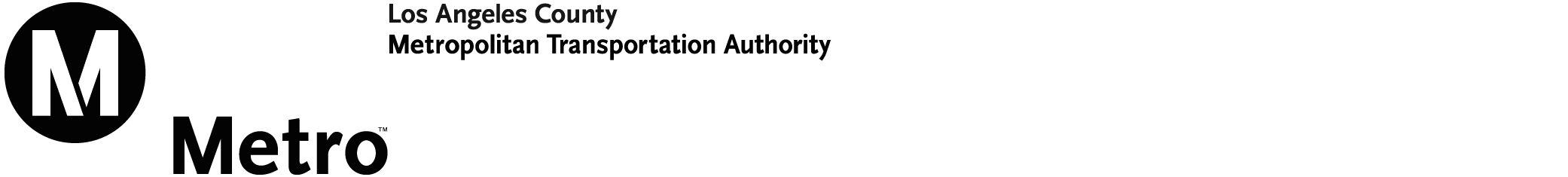 